ASUNTO: Solicitud de graduación y              Designación de Jurado DOCTORADOComité Académico delPosgrado en GeografíaP r e s e n t e Con base en lo estipulado en las Normas 30 y 33 del plan de estudios de Doctorado nos permitimos solicitarles la autorización para que el alumno   con número de cuenta quien ha culminado su proyecto de investigación intitulado,  sustente el examen de grado de DOCTOR EN GEOGRAFÍA.Nombre del Artículo publicado o aprobado para publicación:  En ese mismo sentido proponemos a los siguientes sinodales para que conformen el jurado:Ciudad Universitaria, Cd. Mx. a _____ de ____________de 20___.__________________________Nombre y firmaComité Tutor__________________                             		_____________________                                        Nombre y firma								Nombre y firma       Comité Tutor		                                             		 Comité TutorDATOS ADICIONALES  DEL ALUMNOIndicar el último semestre cursado: ____________                  Teléfono  celular			                         			 Correo electrónico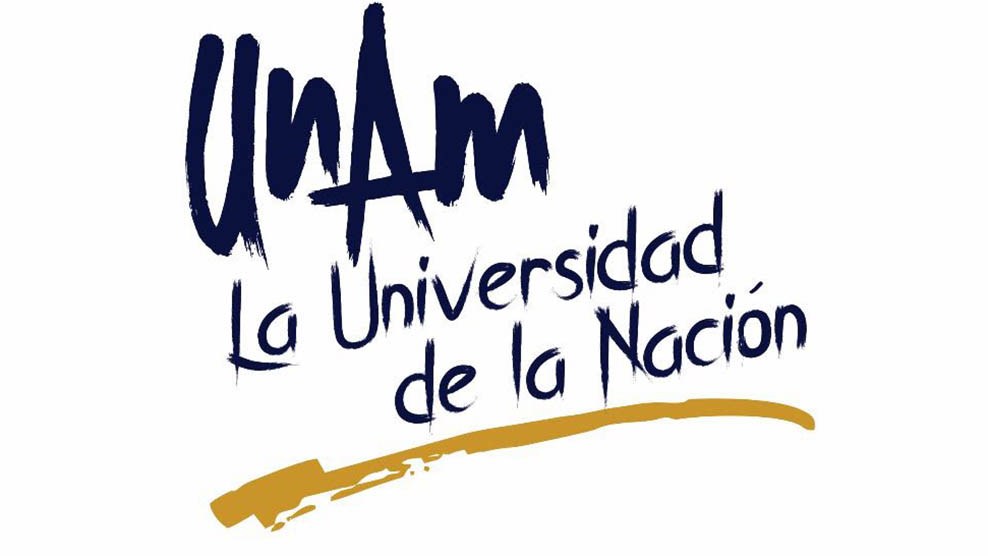 NOMBREADSCRIPCIÓN